                            O  que é  natal                                                                                                                                                                                                               O   significado  do  natal  é  o  nascimento  de  jesus  cristo   e  sua comemoração  anual  no  dia  25  de   dezembro  natal  se refere  anascimento   ou  ao  local   onde  alguma      pessoa    naceu  a  palavra  natal   significa   do  nascimento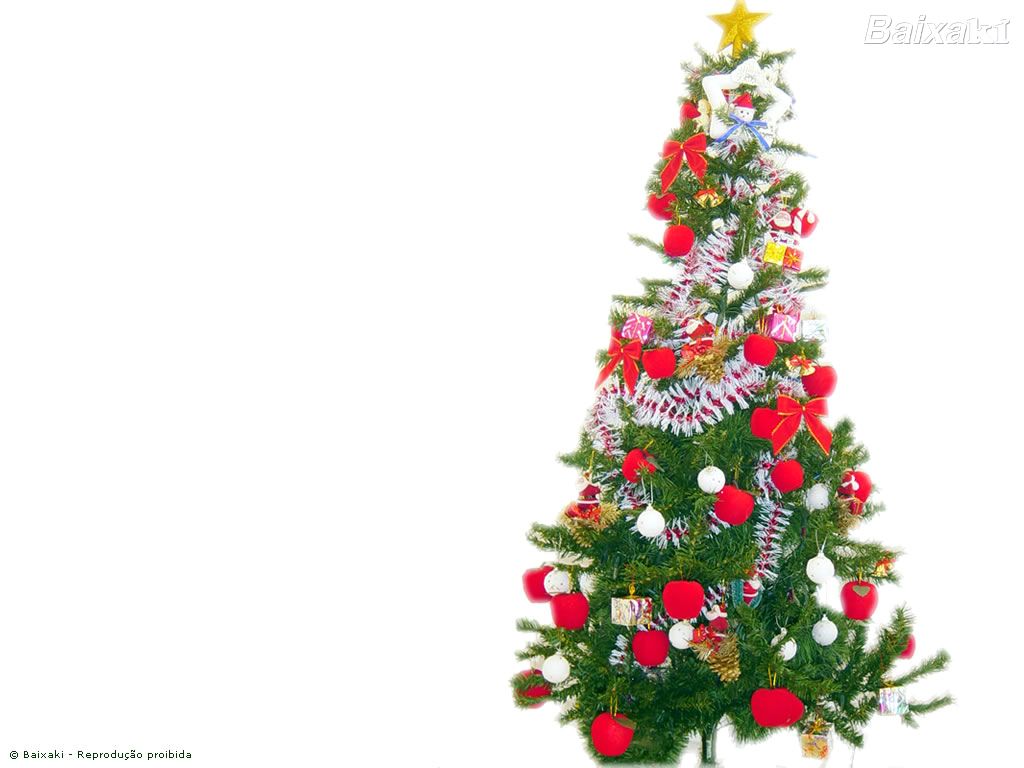 